Cards 3x0 to 3x12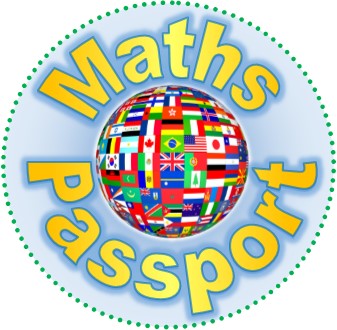 Cards 3x0 to 3x12Cards 3x0 to 3x12Cards 3x0 to 3x12Cards 3x0 to 3x12Cards 3x0 to 3x12Cards 3x0 to 3x12Cards 3x0 to 3x12Cards 3x0 to 3x12Cards 3x0 to 3x12Cards 3x0 to 3x12Cards 3x0 to 3x12Cards 3x0 to 3x123 x 03 x 13 x 23 x 33 x 43 x 53 x 63 x 73 x 83 x 93 x 103 x 113 x 12